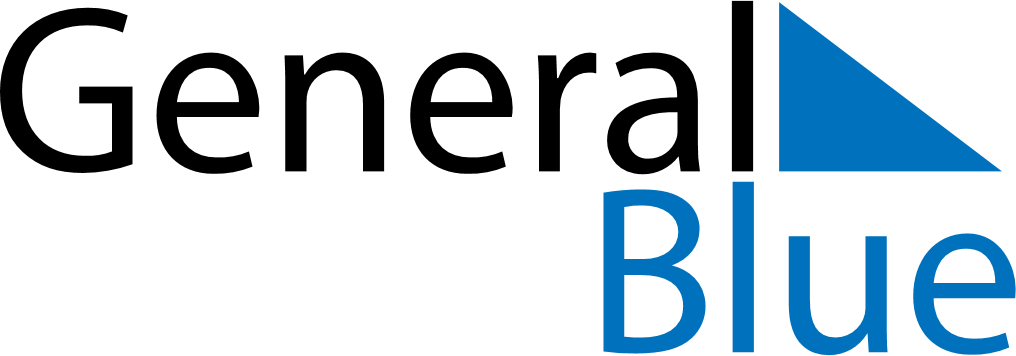 June 2022June 2022June 2022Svalbard and Jan MayenSvalbard and Jan MayenSundayMondayTuesdayWednesdayThursdayFridaySaturday1234567891011PentecostWhit Monday1213141516171819202122232425Midsummar Eve2627282930